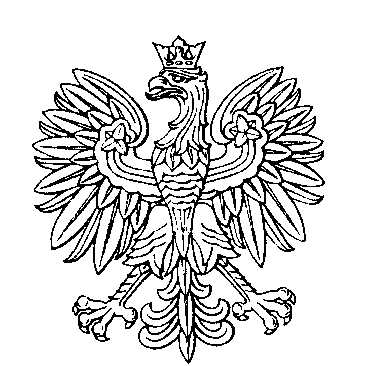 OBWODOWA KOMISJA WYBORCZA NR 1w gminie BierzwnikOBWODOWA KOMISJA WYBORCZA NR 2w gminie BierzwnikOBWODOWA KOMISJA WYBORCZA NR 3w gminie BierzwnikOBWODOWA KOMISJA WYBORCZA NR 4w gminie BierzwnikOBWODOWA KOMISJA WYBORCZA NR 5w gminie BierzwnikSKŁAD KOMISJI:Przewodniczący	Malwina ŁochyńskaZastępca Przewodniczącego	Urszula Dorota WajdaCZŁONKOWIE:SKŁAD KOMISJI:Przewodniczący	Renata Grażyna KonopelskaZastępca Przewodniczącego	Aneta Izabela FrątczakCZŁONKOWIE:SKŁAD KOMISJI:Przewodniczący	Małgorzata Anna Opałka-WitkowskaZastępca Przewodniczącego	Marek PołomskiCZŁONKOWIE:SKŁAD KOMISJI:Przewodniczący	Marcin MulawkaZastępca Przewodniczącego	Ewa Alicja MatejekCZŁONKOWIE:SKŁAD KOMISJI:Przewodniczący	Marta MulawkaZastępca Przewodniczącego	Klaudia KirewiczCZŁONKOWIE: